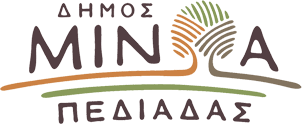 Αρκαλοχώρι, 17/05/2023Προς: ΜΜΕΔΕΛΤΙΟ ΤΥΠΟΥΕνημέρωση του Δήμου Μινώα Πεδιάδας για την ρύθμιση οφειλώνΟ Δήμος Μινώα Πεδιάδας, στα πλαίσια του N. 5036/2023 (ΦΕΚ 77/28.03.2023 τεύχος Α'), ανακοινώνει τη ρύθμιση οφειλών που κατέστησαν ληξιπρόθεσμες μετά την 1η.11.2021 και έως την 1η.2.2023 συμπεριλαμβανομένης και της αναβίωσης των ρυθμίσεων των άρθρων 110 έως και 117 του ν. 4611/2019 (Α’ 73) και των άρθρων 165 έως και 172 του ν. 4764/2020 (Α’ 256) που απωλέσθηκαν ή κατέστησαν μη εξυπηρετούμενες έως την 1η.2.2023. Οι οφειλές μπορούν να ρυθμιστούν υπό τις εξής προϋποθέσεις:α) Ο οφειλέτης να μην είχε ληξιπρόθεσμες οφειλές ή αρρύθμιστες ληξιπρόθεσμες οφειλές στις ταμειακές υπηρεσίες των δήμων την 1η.11.2021 και επιπλέον να έχει καταβάλει όλες τις μηνιαίες δόσεις των ρυθμίσεων των εκατό (100) δόσεων, έως την ημερομηνία υπαγωγής στη νέα ρύθμιση, εφόσον είχε υπαχθεί σε αυτές.β) Ο οφειλέτης να έχει υποβάλλει όλες τις δηλώσεις εισοδήματος για την τελευταία πενταετία μέχρι την 31η.12.2022.γ) Ο οφειλέτης κατά τον χρόνο υπαγωγής στη ρύθμιση να μην έχει καταδικαστεί αμετάκλητα για φοροδιαφυγή ή λαθρεμπορία.Οι αιτήσεις υπαγωγής στη ρύθμιση μπορούν να υποβληθούν μέχρι και την 30η Ιουνίου 2023.Συγκεκριμένα:Οφειλές προς δήμους που κατέστησαν ληξιπρόθεσμες μετά την 1η.11.2021 και έως την 1η.2.2023 μπορούν να ρυθμιστούν είτε σε τριάντα έξι (36) δόσεις, είτε σε έως εβδομήντα δύο (72) δόσεις Μπορούν να ενταχθούν στη νέα ρύθμιση των τριάντα έξι (36) ή εβδομήντα δύο (72) δόσεων και οφειλές που έχουν καταστεί ληξιπρόθεσμες μετά την 1η.11.2021 και είναι ενταγμένες σε εξυπηρετούμενες κατά την 1η.2.2023 πάγιες ρυθμίσεις, εφόσον οι ρυθμίσεις αυτές περιλαμβάνουν αποκλειστικά τέτοιες οφειλές.Προκειμένου ο οφειλέτης να ενταχθεί στη νέα ρύθμιση των τριάντα έξι (36) ή εβδομήντα δύο (72) δόσεων, αν έχει λοιπές αρρύθμιστες ληξιπρόθεσμες οφειλές που δεν έχει εντάξει σε άλλη ενήμερη ρύθμιση δόσεων τμηματικής καταβολής, υποχρεούται εντός μηνός από την επικύρωση της ένταξης, να τις ρυθμίσει με την πάγια ρύθμιση του Ν. 4152/2013, υποπαράγραφος Α.2, όπως τροποποιήθηκε απ΄ τον Ν.4646/2019.Εξαιρούνται από τη ρύθμιση όσες οφειλές δεν μπορούν να υπαχθούν σε νομοθετική ρύθμιση τμηματικής καταβολής ή η ρύθμισή τους απαγορεύεται από άλλους νόμους.ΑΝΑΒΙΩΣΗ ΡΥΘΜΙΣΕΩΝΡυθμίσεις των άρθρων 110 έως και 117 του ν. 4611/2019 (Α’ 73) και των άρθρων 165 έως και 172 του ν. 4764/2020 (Α’ 256) που απωλέσθηκαν ή κατέστησαν μη εξυπηρετούμενες έως την 1η.2.2023, δύνανται να αναβιώσουν με πληρωμή δύο (2) δόσεων έως την 31η.7.2023 .Για περισσότερες πληροφορίες σχετικά με τους όρους και προϋποθέσεις ένταξης, στις ως άνω ρυθμίσεις, οι ενδιαφερόμενοι μπορούν, κατά τις εργάσιμες ημέρες και ώρες να απευθύνονται στο Τμήμα Ταμείου του Δήμου Μινώα Πεδιάδας.Τηλέφωνα επικοινωνίας: Δ.Ε. Αρκαλοχωρίου: 28913 40329Email: tameio@minoapediadas.gr https://minoapediadas.gr/ilektronikes-ypiresies/hlektronikes-pliromes/